                                                         Advanced Training 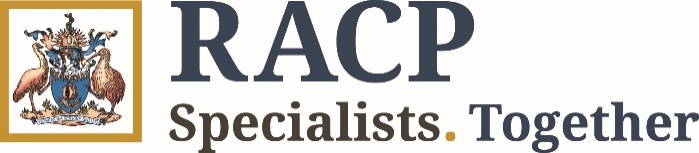 Rotation Amendment FormGeneral and Acute Care Medicine (Australia)Important information Use this form to indicate changes to approved Advanced Training rotations due to the impact of the COVID-19 pandemic. Further information on the RACP response to the pandemic can be found on the RACP website.For all other rotation amendments, please complete a new Advanced Training application (the form can be downloaded from the ‘Apply or re-register’ tab of your specialty handbook) or contact your specialty.Instructions:Before you complete this form, please ensure you have read and familiarised yourself with the relevant Advanced Training Program Requirements.Once completed, email this form to your specialty email address as soon as possible.The supervisor(s) of the amended rotation must be copied into the email submission of this form.Privacy legislation The RACP complies with the requirements of the national Privacy Act 1988 (Cwlth) (Australia) and the Privacy Act 1993 (New Zealand) and has adopted the Australian National Privacy Principles as the guidelines for ensuring the protection of personal information in its care. This policy applies to all personal information collected, stored, used and disclosed by the College. Further details can be found on the RACP website.Trainee personal details Details of approved rotation to be amended Please complete a separate form for each rotation to be amended. Details of change to approved rotationDetails of change to approved rotationDetails of change to approved rotationDetails of change to approved rotationDetails of change to approved rotationDetails of change to approved rotationDetails of change to approved rotation   Has your rotation changed as a result of COVID-19?  Y / NE.g. reduction in access to clinics due to the impact of COVID-19 or deployed to a COVID-19 team.    Has your rotation changed as a result of COVID-19?  Y / NE.g. reduction in access to clinics due to the impact of COVID-19 or deployed to a COVID-19 team.    Has your rotation changed as a result of COVID-19?  Y / NE.g. reduction in access to clinics due to the impact of COVID-19 or deployed to a COVID-19 team.    Has your rotation changed as a result of COVID-19?  Y / NE.g. reduction in access to clinics due to the impact of COVID-19 or deployed to a COVID-19 team.    Has your rotation changed as a result of COVID-19?  Y / NE.g. reduction in access to clinics due to the impact of COVID-19 or deployed to a COVID-19 team.    Has your rotation changed as a result of COVID-19?  Y / NE.g. reduction in access to clinics due to the impact of COVID-19 or deployed to a COVID-19 team.    Has your rotation changed as a result of COVID-19?  Y / NE.g. reduction in access to clinics due to the impact of COVID-19 or deployed to a COVID-19 team. Dates of change of rotation/run:      Dates of change of rotation/run:      Dates of change of rotation/run:      Dates of change of rotation/run:      Dates of change of rotation/run:      Dates of change of rotation/run:      Dates of change of rotation/run:      Did the deployment/change result in a move to a different training setting?  Y / NIf yes, name of setting:      Did the deployment/change result in a move to a different training setting?  Y / NIf yes, name of setting:      Did the deployment/change result in a move to a different training setting?  Y / NIf yes, name of setting:      Did the deployment/change result in a move to a different training setting?  Y / NIf yes, name of setting:      Did the deployment/change result in a move to a different training setting?  Y / NIf yes, name of setting:      Did the deployment/change result in a move to a different training setting?  Y / NIf yes, name of setting:      Did the deployment/change result in a move to a different training setting?  Y / NIf yes, name of setting:      Did the deployment/change result in a change to your approved supervisor(s)? Y / NIf yes, name of original supervisor(s):      Name of new supervisor(s):      Did the deployment/change result in a change to your approved supervisor(s)? Y / NIf yes, name of original supervisor(s):      Name of new supervisor(s):      Did the deployment/change result in a change to your approved supervisor(s)? Y / NIf yes, name of original supervisor(s):      Name of new supervisor(s):      Did the deployment/change result in a change to your approved supervisor(s)? Y / NIf yes, name of original supervisor(s):      Name of new supervisor(s):      Did the deployment/change result in a change to your approved supervisor(s)? Y / NIf yes, name of original supervisor(s):      Name of new supervisor(s):      Did the deployment/change result in a change to your approved supervisor(s)? Y / NIf yes, name of original supervisor(s):      Name of new supervisor(s):      Did the deployment/change result in a change to your approved supervisor(s)? Y / NIf yes, name of original supervisor(s):      Name of new supervisor(s):      Please provide a brief outline of duties undertaken during this period. Include the main clinical responsibilities, patient mix, administrative responsibilities etc. (attach a separate page if required): Please provide a brief outline of duties undertaken during this period. Include the main clinical responsibilities, patient mix, administrative responsibilities etc. (attach a separate page if required): Please provide a brief outline of duties undertaken during this period. Include the main clinical responsibilities, patient mix, administrative responsibilities etc. (attach a separate page if required): Please provide a brief outline of duties undertaken during this period. Include the main clinical responsibilities, patient mix, administrative responsibilities etc. (attach a separate page if required): Please provide a brief outline of duties undertaken during this period. Include the main clinical responsibilities, patient mix, administrative responsibilities etc. (attach a separate page if required): Please provide a brief outline of duties undertaken during this period. Include the main clinical responsibilities, patient mix, administrative responsibilities etc. (attach a separate page if required): Please provide a brief outline of duties undertaken during this period. Include the main clinical responsibilities, patient mix, administrative responsibilities etc. (attach a separate page if required):   Rotation Category of current approved rotations	  Rotation Category of current approved rotations	  Rotation Category of current approved rotations	  Rotation Category of current approved rotations	   Rotation Category of amended rotation       What rotation category do you feel this meets?	   Rotation Category of amended rotation       What rotation category do you feel this meets?	   Rotation Category of amended rotation       What rotation category do you feel this meets?	Post-2018 traineesCore General Medicine ☐General Medicine related ☐Core Subspecialty ☐Non-core ☐Does this rotation have an acute care component? Yes ☐ No ☐Pre-2018 traineesCore General Medicine ☐Group A (acute) ☐Group B ☐Group C ☐Non-core ☐Post-2018 traineesCore General Medicine ☐General Medicine related ☐Core Subspecialty ☐Non-core ☐Does this rotation have an acute care component? Yes ☐ No ☐Pre-2018 traineesCore General Medicine ☐Group A (acute) ☐Group B ☐Group C ☐Non-core ☐Post-2018 traineesCore General Medicine ☐General Medicine related ☐Core Subspecialty ☐Non-core ☐Does this rotation have an acute care component? Yes ☐ No ☐Pre-2018 traineesCore General Medicine ☐Group A (acute) ☐Group B ☐Group C ☐Non-core ☐Post-2018 traineesCore General Medicine ☐General Medicine related ☐Core Subspecialty ☐Non-core ☐Does this rotation have an acute care component? Yes ☐ No ☐Pre-2018 traineesCore General Medicine ☐Group A (acute) ☐Group B ☐Group C ☐Non-core ☐Post-2018 traineesCore General Medicine ☐General Medicine related ☐Core Subspecialty ☐Non-core ☐Does this rotation have an acute care component?Yes ☐ No ☐Pre-2018 traineesCore General Medicine ☐Group A (acute) ☐Group B ☐Group C ☐Non-core ☐Post-2018 traineesCore General Medicine ☐General Medicine related ☐Core Subspecialty ☐Non-core ☐Does this rotation have an acute care component?Yes ☐ No ☐Pre-2018 traineesCore General Medicine ☐Group A (acute) ☐Group B ☐Group C ☐Non-core ☐Post-2018 traineesCore General Medicine ☐General Medicine related ☐Core Subspecialty ☐Non-core ☐Does this rotation have an acute care component?Yes ☐ No ☐Pre-2018 traineesCore General Medicine ☐Group A (acute) ☐Group B ☐Group C ☐Non-core ☐Please provide details of your amended timetable:Please provide details of your amended timetable:Please provide details of your amended timetable:Please provide details of your amended timetable:Please provide details of your amended timetable:Please provide details of your amended timetable:Please provide details of your amended timetable:MondayTuesdayWednesdayWednesdayThursdayFridayAMPMOther circumstancesPlease outline any other circumstances that as a result of COVID-19 have impacted your training (such as pregnancy, personal health, caregiver and family responsibilities, altered job roles):Supervisor declaration Signatures are optional but if not signed, supervisors must be copied into the submission email.This form cannot be accepted if the declaration box is not completed.Trainee declarationThis form cannot be accepted if the declaration box is not completed.ATC Decision and Recommendation (RACP Office Use Only)Change to rotation approved as the following category: